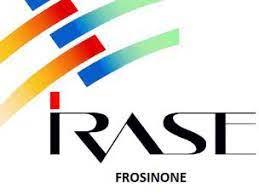 IRASE Frosinone - sezione periferica di IRASE Nazionale qualificato per 
la Formazione del personale scolastico (Decreto MIUR del 05.07.05 prot. n. 1222 – D.M.177/00; Direttiva 170/2016)Codice fiscale: 92043600607Sede: Via Alberto Sordi, 16-2 - Tel 0775.854067 – 335/6316499 frosinone@irase.itModulo di adesione: Corso teorico-pratico riservato ai Presidenti e ai Commissari 
dell'Esame di Stato 2021 ed al personale di segreteriaCorso di formazione: “UTILIZZO STRUMENTI INNOVATIVI per L’ESAME di STATO 2021: PREPARAZIONE, DOCUMENTAZIONE on line e CONDUZIONE”Cognome:	 Nome: 	Residente a:	 Via/P.zza:	n. 	Codice Fiscale:	 E-mail personale:  	Telefono:  	* Iscritto alla Uil Scuola:   si □	no □Se sì, indicare la Uil Scuola di riferimento:  	Modalità di pagamento: con bonificoIRASE FrosinoneCodice IBAN: IT19Q0529714800CC1000061092ATTENZIONEPer formalizzare l’iscrizione occorre inviare via e-mail all’indirizzo frosinone@irase.it:Il presente modulo compilato il patto formativo  firmato (vedere allegato)Registrare la propria partecipazione anche al link: https://forms.gle/VvMmL8QtqDoCf1tW8Per informazioni e/o ulteriori chiarimenti rivolgersi alla UILSCUOLA del proprio territorio.I dati personali saranno oggetto di trattamento elettronico da parte dell’IRASE, in conformità al Regolamento Generale sulla Protezione dei Dati [GDPR (UE) 2016/679, entrato in vigore il 25 maggio 2018; all’esclusivo fine di consentire la ricezione di stampe, e-mail e informazioni di carattere professionale, secondo le finalità dell’IRASE.Autorizzo:   si □	no □Data 	Firma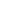 *L’iscrizione alla Uil Scuola deve essere certificata con copia della tessera dell’anno in corso o cedolino dello stipendio o con dichiarazione scritta del Segretario Territoriale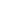 IRASE Frosinone - sezione periferica di IRASE Nazionale qualificato per la Formazione del personale scolastico (Decreto MIUR del 05.07.05 prot. n. 1222 – D.M.177/00; Direttiva 170/2016)Codice fiscale: 92043600607Sede: Via Alberto Sordi, 16-2 - Tel 0775.854067 – 335/6316499 frosinone@irase.itIl corso sarà effettuato on line ed  avra’ una durata di 21 ore (15h=n.5 incontri on line di 3ore ciascuno in orario extrascolastico e n.6h di tutoraggio per documentazione e approfondimento in piattaforma on line per gruppi di scuole; al termine sara’ rilasciato un attestato di partecipazione).Al corso si può partecipare come scuola  e come singola persona.COSTO X SCUOLA-->max 10persone 200€ -->maggiore di 10persone -->300€ COSTO X n.1 PERSONA-->60€ =30€ (corso)+30€(tessera uil, solo se non si è iscritti*)